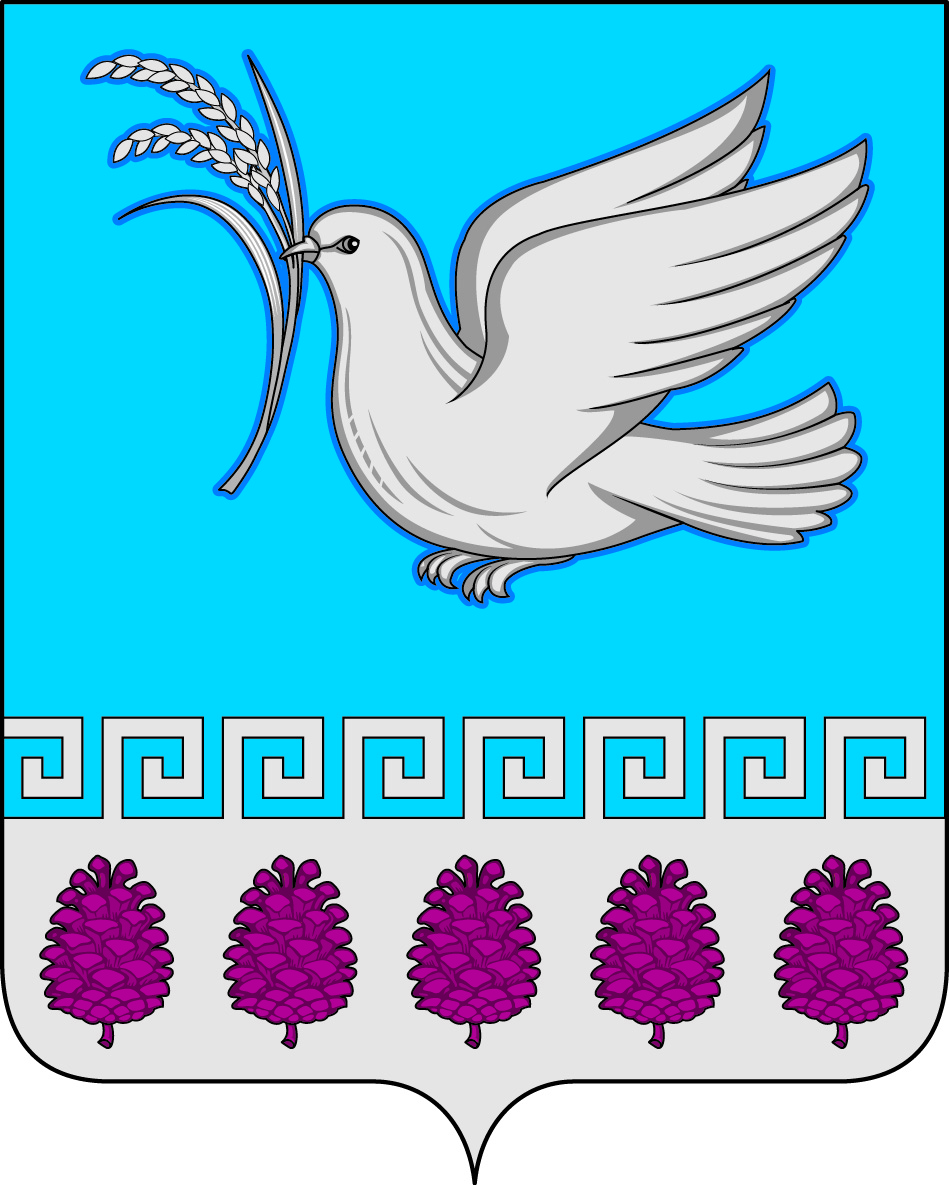 администрация мерчанского сельского поселения крымского районаПОСТАНОВЛЕНИЕот 12.08.2015                                                                                               	№ 73\1село МерчанскоеО внесении изменений  в постановление от    05.11.2014      № 75   О  муниципальной программы «Развитие физической культуры  и спорта в Мерчанском сельском поселении Крымского района»на 2015-2017 годы.В соответствии с Федеральный закон от 6 октября 2003 года № 131-ФЗ «Об   общих принципах организации местного самоуправления в Российской Федерации», Закона Краснодарского края от 21 июля 2008 года № 1539 «О мерах по профилактике безнадзорности и правонарушений несовершеннолетних в Краснодарском крае», на основании статьи 31 устава Мерчанского сельского  поселения,  ПОСТАНОВЛЯЮ:      1.Внести изменения  в постановлении  от    05.11.2014      № 75 О  муниципальной программы «Развитие физической культуры  и спорта в Мерчанском сельском поселении Крымского района»на 2015-2017 годы:      1.1 Объемы бюджетных ассигнований муниципальной программы  2016г - 20 тыс.руб.   заменить   на 2016г.- 30тыс.руб;     Общий объем финансирования в 2015-2017 гг. – 60 тыс. руб  заменить общий объем финансирования в 2015-2017 гг. - 70   тыс.руб      2. Контроль над выполнением  настоящего постановления возложить  на  ведущего специалиста Козинец Ж.А.     3. Постановление вступает в силу со дня обнародования.Глава Мерчанского сельского поселенияКрымского района                                                                              И.А.Карась	                                                                           ПРИЛОЖЕНИЕ                                                                     к постановлению администрации                                                                                                 Мерчанского сельского поселения                                                                                                                         Крымского района                                                                                                                   От05.11.2014№  75                                                     	 ПАСПОРТмуниципальной  программы Развитие физической культуры и спорта в  Мерчанском сельском поселении Крымского района на 2015 -2017 годы 1. Содержание проблемы и обоснование необходимости ее решения программными метода. Физическая культура и спорт играют важную роль в жизни каждого человека. Активные занятия физической культурой и спортом положительно влияют на улучшение обучения и социальную активность подрастающего поколения, повышение работоспособности и производительности труда экономически активного населения, сокращение потерь рабочего времени по болезни, повышение профессиональной мобильности, уменьшение травматизма.В сельском поселении Мерчанское более 20% жителей регулярно занимаются физической культурой и спортом. В основном это дети дошкольного возраста и ученики образовательных учреждений, а также занимающиеся в спортивных секциях МБДОУ СОШ №4 и граждане, регулярно принимающие участие в спортивно-массовых и физкультурно-оздоровительных мероприятиях сельского поселения.В поселении полномочия по организации обеспечению условий для развития на территории поселения физической культуры и массового спорта, организации проведения официальных физкультурно-оздоровительных и спортивных мероприятий поселения реализует администрации Мерчанского сельского поселения совместно с домом культуры Мерчанского сельского поселения. Реализация муниципальной целевой программы "Развитие физической культуры и массового спорта в Мерчанском сельском поселении на период 2015-2017 годов" планируется с учетом специфики Мерчанского сельского поселения, позволяющей развивать в первую очередь самые массовые и доступные для населения виды спорта.К факторам, сдерживающим развитие физической культуры и массового спорта, относится малочисленный состав организаторов физкультурно-оздоровительной работы в поселении . Организация проведения муниципальных официальных и спортивных мероприятий- работа в спортивных группах, секциях, проведение официальных физкультурно-оздоровительных и спортивно-массовых мероприятий в спортивных клубах, по месту жительства граждан;- методическая работа с работниками по эффективному использованию спортивных сооружений и строительству новых объектов;- исполнение календарного плана спортивных мероприятий, утверждаемого главой Крымского муниципального района: проведение массовых физкультурно-оздоровительных и спортивно-массовых мероприятий среди различных групп населения (соревнования среди подростков по месту жительства, спортсменов-инвалидов, трудящихся предприятий и учреждений, учебных заведений и др.);- увеличение числа детей и взрослых, активно занимающихся физической культурой;- доступность занятий физкультурой для всех категорий и групп населения;- увеличение количества групп "Здоровья" с целью обеспечения условий сохранения бодрости и долголетия, поддержания интереса к жизни, увеличения объема двигательной активности у лиц старшего возраста, ритмической, атлетической гимнастики, оздоровительного бега при клубах по месту жительства;- повышение эффективности пропаганды здорового образа жизни через средства массовой информации с целью формирования потребности в физкультурно-оздоровительных занятиях;- проведение массовых оздоровительных мероприятий спортивной направленности;- внедрение физической культуры в режим труда и отдыха граждан;- повышение эффективности использования средств физической культуры в профилактической работе по борьбе с наркоманией, пьянством, правонарушениями особенно в молодежной среде. Создание условий для занятий массовым спортом по месту жительства и в местах отдыха населения- оказание содействия работникам физической культуры и спорта специалистами администрации;- организация работы с молодежью с помощью проведения Спартакиад по видам спорта в рамках праздника "День физкультурника", проведение массовых мероприятий по популярным видам спорта (лыжные гонки, футбол, стритбол, волейбол,  настольный теннис, теннис, шашки, шахматы, дартс и др.);- создание оптимальных условий для занятий массовым спортом лицам, имеющим мало шансов для достижения вершин спортивного мастерства, слабо подготовленным физически. Пропаганда здорового образа жизни населения- участие учреждений, общественных объединений и средств массовой информации в пропаганде физической культуры и спорта;- проведение крупных спортивно-массовых мероприятий под девизом "Я выбираю спорт", "Спорту - да! Наркотикам - нет", "Доброта и спорт спасут мир", "Спорт против наркотиков",  и т.п.;- привлечение зрительской аудитории, в том числе подрастающего поколения, с помощью СМИ (анонсирующие рубрики предстоящих спортивных мероприятий), афиш и пр. для посещения спортивно-массовых мероприятий и спортивных соревнований- реклама спортивной тематики на спортивно-массовых мероприятиях с целью пропаганды физической культуры, спорта и здорового образа жизни населения;- чествование лучших спортсменов, команд, а также ветеранов спорта, ведущих специалистов;- организация систематических передач, публикаций о спортивных мероприятиях в печати, на радио и телевидении;- освещение в СМИ достижений спортсменов и участников физкультурно-оздоровительных мероприятий.Общий объем финансирования Программы   составляет 60.0 тыс.рублей.2. Цели,  сроки реализации программыОсновными целями Программы являются: - создание условий для укрепления здоровья населения путем развития инфраструктуры спорта, популяризации массового спорта, приобщения различных слоев населения к регулярным занятиям физической культурой и спортом.Задачи программы:     формирование у населения сельского поселения Мерчанское, особенно у детей и молодежи, устойчивого интереса к регулярным занятиям физической культурой и спортом, здоровому образу жизни;     укрепление материально-технического спортивного оснащения;     развитие сети физкультурно-оздоровительных клубов, секций по видам спорта;     принятие населением значимости здорового образа жизни и ценности занятий физической культурой и спортом для собственной жизни и всего общества;     обеспечение информированности населения и обеспечение доступности информации по вопросам физической культуры и спорта;     обеспечение безопасного занятия спортом населения поселения;     поддержка исправности и эстетичности спортивных сооружений;Срок реализации Программы – 2015-2017 годы.3. Перечень отдельных мероприятий муниципальной программы с указанием  источников и объемов финансирования, сроков из реализации и муниципальных заказчиков4. Обоснование ресурсного обеспечения муниципальной программыФинансирование Программы осуществляется за счет средств бюджета Мерчанского сельского поселения  Крымского района. Объем финансирования Программы на 2015-2017 годы составляет 60.0 тысяч рублей в том числе: 2015 год – 20.0   тыс. руб.2016 год – 20.0   тыс. руб.2017 год – 20.0   тыс. руб.5. Сведения о показателях (индикаторах) муниципальной программы, подпрограмм муниципальной программы, ведомственных целевых программ6.  Механизм реализации муниципальной программыВ результате осуществления муниципальной  программы ожидается:В результате выполнения Программы предполагается:- увеличивать количество населения, ведущего физически активный образ жизни, не менее чем на 3%;- проводить ежегодно на территории Мерчанского сельского поселения не менее 10 официальных физкультурных и спортивных мероприятий;- обеспечивать медицинское обслуживание всех официальных физкультурных и спортивных мероприятий;- способствовать обеспечению общественного порядка и общественной безопасности при проведении на территории Мерчанского сельского поселения официальных физкультурных мероприятий и спортивных мероприятий;- участвовать в организации и проведении межпоселенческих, спортивных соревнований, проводимых на территории Крымского района;- обеспечить в летний период работу спортивных оздоровительных лагерей дневного пребывания (ежегодно);- создать условия для развития новых видов услуг, оказываемых населению учреждениями спорта;- укрепить материально-техническую базу спортивных сооружений -широкое привлечение населения и общественности к участию в культурно досуговой жизни поселения;- сокращение числа совершаемых преступлений и правонарушений на территории Мерчанского сельского поселения Крымского района;-   апробация современных форм и методов профилактической и социально-адаптационной работы, в том числе усиление противодействия  злоупотреблению наркотическими средствами;-  усиление роли общественности в защите прав молодежи, создание механизма правового информирования и консультирования;      Механизм реализации Программы предусматривает перечень мероприятий, сгруппированных с учётом их функциональной взаимосвязи, в соответствии с целями и задачами, на решение которых они направлены.     Координатором Программы и ответственным за её исполнение является администрация Мерчанского сельского поселения Крымского района.7. Оценка рисков реализации муниципальной программыНевыполнение в полном объеме намеченных Программой мероприятий, требующих финансирования за счет средств бюджета Мерчанского сельского поселения Крымского района может быть по причине нестабильной экономической ситуации в Мерчанском сельском поселении Крымского района, которая повлечет снижение финансирования мероприятий Программы из бюджета поселения.Глава Мерчанского сельского поселенияКрымского района                                                            И.А.КарасьНаименованиемуниципальной программыМуниципальная программа «Развитие физической культуры  и спорта в Мерчанском сельском поселении Крымского района на 2015-2017 годы» (далее – программа)Основание дляразработкипрограммыФедеральный закон от 6 октября 2003 года № 131-ФЗ «Об общих принципах организации местного самоуправления в Российской Федерации Федеральный закон «О физической культуре и спорте в Российской Федерации» от 4 декабря . № 329 – ФЗ,»;Закон Краснодарского края от  4 марта 1998 года № 123-КЗ «О государственной молодежной политике в Краснодарском крае»;Закон  Краснодарского края от 21 июля 2008 года № 1539 «О мерах по профилактике безнадзорности и правонарушений несовершеннолетних в Краснодарском крае».  Координатор муниципальнойпрограммыАдминистрация Мерчанского сельского поселения   Крымского районаПодпрограммымуниципальнойпрограммыПодпрограмма «Развитие физической культуры  и массового спорта в Мерчанском сельском поселении» на 2015-2017 годаКоординаторыподпрограмммуниципальнойпрограммыАдминистрация Мерчанского сельского поселения   Крымского районаВедомственныецелевыепрограммыНе предусмотреныСубъектбюджетногопланированияНе предусмотренИные исполнителиотдельных мероприятиймуниципальнойпрограммыНе предусмотреныЦелимуниципальнойпрограммыРасширение доступа различных категорий  населения  Мерчанского сельского поселения Крымского района к   занятиям физической   культуры и  спортом; Формирование у населения сельского поселения, особенно у детей и молодежи, устойчивого интереса к регулярным занятиям физической культурой и спортом, здоровому образу жизни;Популяризация физической культуры и спорта среди различных групп населенияЗадачимуниципальнойпрограммы-; - укрепления здоровья населения;- приоритетной ценности спорта "для всех";- всестороннего развития личности;- утверждения в районе здорового образа жизни;- укрепления материально-технической базы;- создания условий для занятий любимыми видами спорта;- медицинского обеспечения официальных физкультурных мероприятий и спортивных мероприятий района;- формирования и подготовки сборных команд района по видам спорта, способных достойно защищать спортивную честь в Подмосковье, России на проводимых массовых мероприятиях;- заключения муниципальных контрактов, обеспечивающих деятельность муниципальных спортивных учреждений;- принципов муниципальной политики в области спорта:а) воспитания гражданственности, трудолюбия, уважения к правам и свободам человека, любви к окружающей природе, Родине, семье;б) общедоступности массовой физической культуры;- мер финансовой поддержки развития спорта:а) привлечения средств для развития физической культуры и спорта из различных источников, включая бюджеты всех уровней и внебюджетные средства;б) создания условий для инвестиций в укрепление материально-технической базы физической культуры;в) бюджетного финансирования на основании нормативов на проведение мероприятий и содержание имеющихся сооружений не ниже минимальной обеспеченности;г) привлечения внебюджетных средств с целью ремонта и строительства спортивных сооружений. - укрепление материально-технического спортивного оснащения;  - развитие сети физкультурно-оздоровительных клубов, секций по видам спорта;   - принятие населением значимости здорового образа жизни и ценности занятий физической культурой и спортом для собственной жизни и всего общества;   - обеспечение информированности населения и обеспечение доступности информации по вопросам физической культуры и спорта;- пропаганда здорового образа жизни.-организация проведения муниципальных официальных физкультурно-оздоровительных и спортивных мероприятий-содействие обеспечению общественного порядка и общественной безопасности при проведении на территории поселения официальных физкультурных мероприятий и спортивных мероприятий;-утверждение порядка формирования спортивных сборных команд поселения, их обеспечение ( по мере возможности);-оказание содействия субъектам физической культуры и спорта, осуществляющим свою деятельность на территории поселения; -объединение усилий органов местного самоуправления, общественных организаций по реализация условий для развития физической культуры и спорта молодежных секций и клубов по месту жительства, решения вопросов профессионального развития и занятости молодежи.  Перечень целевыхпоказателеймуниципальнойпрограммы-создание механизма, обеспечивающего эффективное функционирование системы молодежной политики в поселении , повышение духовно – нравственного интеллектуального и творческого потенциала молодого поколения, снижения уровня наркомании, алкоголизма в молодежной среде. -снижение уровня безработицы, обеспечение временной и постоянной занятости. -рост общественной и деловой активности молодежи. - -увеличение числа жителей регулярно занимающихся физической культурой и спортом, как в организационных формах, так и самостоятельно до 25 % от общего числа жителей поселения;     - увеличение числа жителей участвующих в спортивно-массовых мероприятиях;- предоставление дополнительных возможностей для целенаправленных занятий физкультурой и спортом детям и подросткам создание необходимых условий и для развития на территории Ступинского муниципального района физической культуры и массового спорта. Совершенствование единой системы физического воспитания жителей района с раннего возраста до старости для всех социально-демографических групп населения;вовлечение жителей в регулярные занятия физической культурой, развитие потребности вести здоровый образ жизни. В основе занятий лежит учебно-тренировочный и воспитательный процесс, соединяющий в себе аспекты духовно-нравственного, патриотического и эстетического воспитания, развитие интеллектуальных и физических сил, а также формирование таких важных качеств личности, как целеустремленность, собранность, воля, упорство и трудолюбие.Этапы и срокиреализациимуниципальнойпрограммы2015-2017 годыОбъемы бюджетныхассигнованиймуниципальнойпрограммыОбщий объем финансирования в 2015-2017 гг. 70.0   тыс. рублей  в том числе: 2015 год –    20.0 тыс. руб.2016 год –    30.0 тыс.руб.2017 год –    20.0 тыс.руб.Контроль завыполнениеммуниципальнойпрограммыКонтроль за выполнением программы осуществляет  администрация и Совет  Мерчанского сельского поселения Крымского района№ п./пНаименование мероприятияИсточники финансы-сованияОбъемфинансирования всего (тыс. руб.)2015 год(тыс.руб.)2016 год(тыс.руб.)2017 год(тыс.руб.)Исполнитель1 2Программа «Развитие  физической культуры и спорта в Мерчанского сельского поселения» на 2015-2017 годаПодпрограмма  на 2015-2017года«Развитие физической культуры и массового спорта»60.020.020.020.0АдминистрацияМерчанского сельскогопоселенияКрымскогорайонаИтого по программе60.020.020.020.0№п./п.Показатель(индикатор)(наименование)Ед.зим.Значения показателейЗначения показателейЗначения показателейЗначения показателейЗначения показателейЗначения показателейЗначения показателейЗначения показателейЗначения показателейЗначения показателей№п./п.Показатель(индикатор)(наименование)Ед.зим.отчетный годотчетный годтекущий годтекущий годочереднойгодочереднойгодпервый годплановогопериодапервый годплановогопериодавторой годплановогопериодавторой годплановогопериода№п./п.Показатель(индикатор)(наименование)Ед.зим.базовыйвариантсучетомдоп.средствбазовыйвариантсучетомдоп.средствбазовыйвариантсучетомдоп.средствбазовыйвариантсучетомдоп.средствбазовыйвариантсучетомдоп.средств12345678910111213Муниципальная программаМуниципальная программаМуниципальная программаМуниципальная программаМуниципальная программаМуниципальная программаМуниципальная программаМуниципальная программаМуниципальная программаМуниципальная программаМуниципальная программаМуниципальная программаМуниципальная программа1Программа «Развитие физической культуры и спорта в Мерчанском сельском поселении» на 2015-2017 года000020.020.020.02Подпрограмма, «Развитие физической культуры и массового спорта в Мерчанском сельском поселении» на 2015-2017 года